Your recent request for information is replicated below, together with our response.1. Of the 2136 crimes of rape recorded by Police Scotland in 2017/18 how many occurred during the victim's work or were connected to their employment? 2. Of the 2293 crimes of rape recorded by Police Scotland in 2018/19 how many occurred during the victim's work or were connected to their employment? 3. Of the 2213 crimes of rape recorded by Police Scotland in 2019/20 how many occurred during the victim's work or were connected to their employment? 4. Of the 2176 crimes of rape recorded by Police Scotland in 2020/21how many occurred during the victim's work or were connected to their employment? 5. Of the 2370 crimes of rape recorded by Police Scotland in 2020/22 how many occurred during the victim's work or were connected to their employment? 6. Of the 119 crimes of attempted rape recorded by Police Scotland in 2017/18 how many occurred during the victim's work or were connected to their employment? 7. Of the 133 crimes of attempted rape recorded by Police Scotland in 2018/19 how many occurred during the victim's work or were connected to their employment? 8. Of the 130 crimes of attempted rape recorded by Police Scotland in 2019/20 how many occurred during the victim's work or were connected to their employment? 9. Of the 122 crimes of attempted rape recorded by Police Scotland in 2020/21 how many occurred during the victim's work or were connected to their employment? 10. Of the 128 crimes of attempted rape recorded by Police Scotland in 2021/22 how many occurred during the victim's work or were connected to their employment? 11. Of the 2021 crimes of sexual assault against and adult (16+) recorded by Police Scotland in 2017/18, how many occurred during the victim's work or were connected to their employment? 12. Of the 2296 crimes of sexual assault against and adult (16+) recorded by Police Scotland in 2018/19/, how many occurred during the victim's work or were connected to their employment? 13. Of the 2222 crimes of sexual assault against and adult (16+) recorded by Police Scotland in 2019/20, how many occurred during the victim's work or were connected to their employment? 14. Of the 1789 crimes of sexual assault against and adult (16+) recorded by Police Scotland in 2020/21, how many occurred during the victim's work or were connected to their employment? 15. Of the 2545 crimes of sexual assault against and adult (16+) recorded by Police Scotland in 2021/22, how many occurred during the victim's work or were connected to their employment?In response to these questions, I regret to inform you that I am unable to provide you with the information you have requested, as it would prove too costly to do so within the context of the fee regulations. As you may be aware the current cost threshold is £600 and I estimate that it would cost well in excess of this amount to process your request. As such, and in terms of Section 16(4) of the Freedom of Information (Scotland) Act 2002 where Section 12(1) of the Act (Excessive Cost of Compliance) has been applied, this represents a refusal notice for the information sought. By way of explanation, Police Scotland operates a number of crime recording systems. Whilst robust statistical analysis can be made of the data held on each of our systems, they are not, at present, designed to enable the retrieval of the highly specific information as per your request, i.e. there is no specific marker if a locus of ‘workplace’ has been identified. In this instance, it is not possible to search crime reports for specific terms or keywords on our systems. As such, the only way to provide you with this information in an accurate and consistent manner would be to individually examine the reports and statements of all sexual offences for the time period requested, to determine whether the description of the locus had been recorded as the victim’s workplace. This is an exercise which I estimate would far exceed the cost limit set out in the Fees Regulations.If you require any further assistance please contact us quoting the reference above.You can request a review of this response within the next 40 working days by email or by letter (Information Management - FOI, Police Scotland, Clyde Gateway, 2 French Street, Dalmarnock, G40 4EH).  Requests must include the reason for your dissatisfaction.If you remain dissatisfied following our review response, you can appeal to the Office of the Scottish Information Commissioner (OSIC) within 6 months - online, by email or by letter (OSIC, Kinburn Castle, Doubledykes Road, St Andrews, KY16 9DS).Following an OSIC appeal, you can appeal to the Court of Session on a point of law only. This response will be added to our Disclosure Log in seven days' time.Every effort has been taken to ensure our response is as accessible as possible. If you require this response to be provided in an alternative format, please let us know.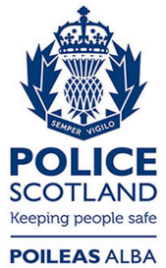 Freedom of Information ResponseOur reference:  FOI 23-1951Responded to:  xx August 2023